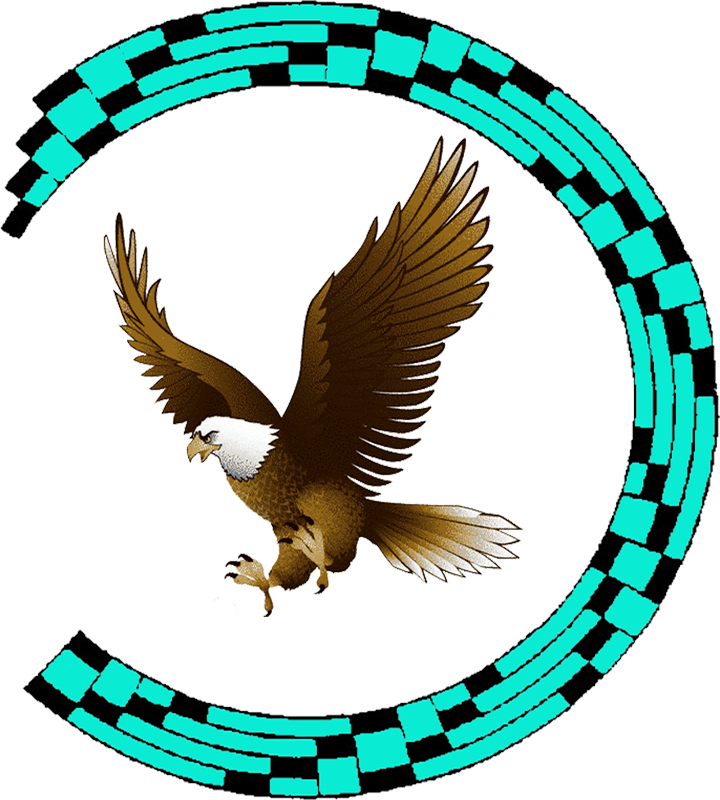 1st Grade ELA Standards per Quarter (2016-17)                 Found on Curriculum Map**Standards shown in bold are intended for mastery in the referenced quarters.Revised and ALL AzCCRS accounted for 5/31/161st QuarterAugust 2 - October 52nd QuarterOctober 7 - December 213rd QuarterJanuary 5 – March 204th QuarterMarch 21 – May 251.RL.11.RL.21.RL.31.RL.41.RL.51.RL 71.RL.91.RL.101.RL.11.RL.31.RL.51.RL.61.RL 71.RL.101.RL.11.RL.31.RL.51.RL.61.RL 71.RL.101.RL.11.RL.21.RL.31.RL.41.RL.51.RL.61.RL 71.RL.91.RL.101.RI.11.RI.31.RI.41.RI.71.RI.91.RI.101.RI.11.RI.21.RI.31.RI.41.RI.51.RI.61.RI.71.RI.9      1.RI.101.RI.11.RI.21.RI.31.RI.41.RI.51.RI.61.RI.71.RI.81.RI.9                     1.RI.101.RI.11.RI.21.RI.31.RI.41.RI.61.RI.71.RI.81.RI.9   1.RI.101.RF.1a1.RF.2abcd1.RF.3acg1.RF.3b1.RF.4abc1.RF.2bcd1.RF.2a1.RF.3bg1.RF.3acdef1.RF.4abc1.RF.2bcd1.RF.3abcdefg1.RF.4abc1.RF.2bcd1.RF.3abcef1.RF.3g1.RF.4abc1.L.1abdfgh1.L.1bdefghjk1.L.1a1.L.2abcde1.L.4bc1.L.5acd1.L.61.L.1defghijk1.L.1b1.L.2abcde1.L.4a1.L.4b1.L.4c1.L.5ac1.L.5b1.L.61.L.1cdefghijk1.L.2abcde1.L.4a1.L.5acd1.L.61.W.11.W.21.W.31.W.4a1.W.51.W.61.W.71.W.81.W.11.W.21.W.31.W.4a1.W.51.W.61.W.71.W.81.W.11.W.21.W.31.W.4a1.W.51.W.61.W.71.W.81.W.11.W.21.W.31.W.4a1.W.51.W.61.W.71.W.8